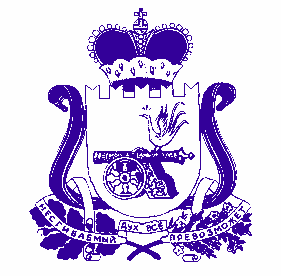 АДМИНИСТРАЦИЯОзерненского городского поселенияДуховщинского района Смоленской областиРАСПОРЯЖЕНИЕот 18.05.2020   № 52-Р       В соответствии с пунктом 7 Правил подготовки органами государственного контроля (надзора) и органами муниципального контроля ежегодных планов проведения плановых проверок юридических лиц и индивидуальных предпринимателей, утвержденных Постановлением Правительства Российской Федерации от 30.06.2010 № 489:Исключить из Плана проведения плановых проверок юридических лиц и индивидуальных предпринимателей на 2020 год выездную проверку МБДОУ детского сада «Сказка» (ИНН 6705003940, юридический адрес: 216239, Россия, Смоленская область, Духовщинский район, п.Озерный, ул. Строителей, д.  20) в связи с наступлением обстоятельств непреодолимой силы.Настоящее распоряжение разместить на официальном сайте Администрации Озерненского городского поселения Духовщинского района Смоленской области в информационно-телекоммуникационной сети «Интернет» ozerniy.admin-smolensk.ru.Контроль за исполнением настоящего распоряжения оставляю за собой.Глава муниципального образования Озерненского городского поселения Духовщинского района Смоленской области                                                                      О.В. Тихонова Об исключении из Плана проведения плановых проверок юридических лиц и индивидуальных предпринимателей на 2020 год выездной проверки  МБДОУ детского сада «Сказка»